ОТЗЫВ  на работу студентки 4 курса Института «Высшая школа менеджмента» Санкт-Петербургского государственного университета Жиренковой Карины Владимировны  по подготовке выпускной квалификационной работы по направлению 38.03.04 – Государственное и муниципальное управление, на тему «Разработка маркетинговой стратегии развития территории (на примере г. Шлиссельбург)»Особые комментарии: Работа Жиренковой Карины Владимировны написана в жанре консалтингового проекта и посвящена актуальной проблеме разработки маркетинговой стратегии одного из городов Ленинградской области – Шлиссельбурга. Являясь историческим поселением с большим туристическим потенциалом, город пока все еще имеет проблемы с идентичностью и ценностным предложением для туристов. В теоретической части работы рассмотрено понятие маркетинговой стратегии территорий, ее компоненты, этапы разработки и типология. Особое место в этой части занимает анализ особенностей разработки стратегий маркетинга для малых городов. Вторая (эмпирическая) часть работы содержит результаты обширного анализа территории Шлиссельбурга с использованием различных аналитических инструментов и доступной статистики. Для более полного понимания необходимого вектора развития территории и фокуса маркетинговой стратегии автор провел эмпирическое исследование, организовав опрос как населения города, так и его потенциальных посетителей. Анализ результатов позволил автору сформулировать ряд рекомендаций по позиционированию города и маркетинговым мероприятиям. Стоит отметить высокую самостоятельность Карины Жиренковой в постановке задач эмпирического исследования, разработке анкеты для проведения опросов, а также формулировании рекомендаций.   Общий вывод: работа студентки Жиренковой Карины Владимировны отвечает требованиям, предъявляемым к выпускным квалификационным работам по направлению 38.03.04 – Государственное и муниципальное управлениеНаучный руководитель: к.э.н., доцент кафедры Государственного и муниципального управления Голубева Анастасия Алексеевна 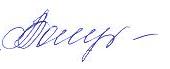 Дата 8.06.2023Проявление студентом самостоятельности и инициативы при работе над ВКРСтудент проявил самостоятельность при формулировке исследуемой управленческой проблемы, целей и задач ВКРВКР выполнялась студентом в целом самостоятельно при активном консультировании с научным руководителемСтудент не проявил инициативы при работе над ВКРИнтенсивность взаимодействия с научным руководителем:Постоянное взаимодействиеНерегулярное взаимодействиеОтсутствие взаимодействияДругое:Соблюдение графика работы над ВКР:Полностью соблюдалсяСоблюдался частичноНе соблюдалсяСвоевременность предоставления окончательной редакции ВКР научному руководителюНакануне дня защиты ВКРВ день крайнего срока предоставления ВКР (на следующий день после загрузки ВКР в систему Blackboard)За день до срока сдачи ВКРЗа два дня до срока сдачи ВКР За три дня и более до срока сдачи ВКРСтепень достижения цели ВКРПолностью достигнутаДостигнута частичноНе достигнутаСоответствие содержания ВКР требованиям Полностью соответствуетСоответствует частичноНе соответствует Соответствие оформления ВКР требованиям Полностью соответствуетСоответствует частичноНе соответствует